Publicado en Castellón de la Plana el 01/12/2020 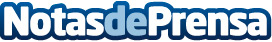 La plataforma de criptomonedas Bit2Me cierra una ronda de inversión de 1 millón de euros con InvereadyLa inversión se destinará a potenciar tres ejes estratégicos, entre ellos su expansión en Europa e internacionalización. Bit2Me es líder en España con casi 50 profesionales y una cartera de más de 100.000 clientes particulares, empresas e instituciones en 105 países. Desde su plataforma ofrece 20 soluciones de gestión, operativa y divulgación de criptomonedas para todo tipo de usuariosDatos de contacto:Daniel Rodriguez MorenoPara ampliar información o entrevistas contactar con el departamento de Marketing de Bit2Me: media@bit2me.com910913788Nota de prensa publicada en: https://www.notasdeprensa.es/la-plataforma-de-criptomonedas-bit2me-cierra Categorias: Internacional Nacional Finanzas Telecomunicaciones Emprendedores E-Commerce http://www.notasdeprensa.es